Połącz pszczółki z ich ulami. Następnie powtórz sylaby. ADA                                                                                       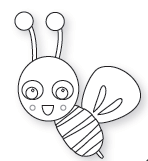 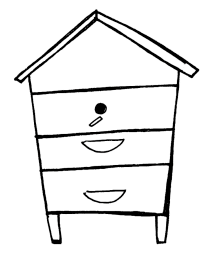  ODO                                                                                        UDU                                                                                     EDE                                                                                          IDY                                                                                           